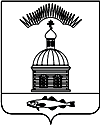 АДМИНИСТРАЦИЯ МУНИЦИПАЛЬНОГО ОБРАЗОВАНИЯ ГОРОДСКОЕ  ПОСЕЛЕНИЕ ПЕЧЕНГА ПЕЧЕНГСКОГО РАЙОНА МУРМАНСКОЙ ОБЛАСТИПОСТАНОВЛЕНИЕ От «01» марта 2018 года                                                                                        № 49п. ПеченгаО награждении Почетной грамотойВ соответствии с п. 1 положения «О Почетной грамоте главы администрации муниципального образования городское поселение Печенга Печенгского района Мурманской области», утвержденного Постановлением администрации муниципального образования городское поселение Печенга от 23 декабря 2014 года № 219, рассмотрев ходатайство от 19.02.2018 директора МБОУ СОШ №23 Т.В. Лонжук, в целях поощрения,ПОСТАНОВЛЯЕТ:Наградить Почетной грамотой Главы администрации муниципального образования городское поселение Печенга Печенгского района Мурманской области Смирнову Антонину Ильиничну.2.     Настоящее постановление опубликовать в соответствии с Порядком опубликования (обнародования) муниципальных правовых актов органов местного самоуправления городского поселения Печенга.3.        Постановление вступает в силу с момента подписания.4.     Организационную работу по исполнению настоящего Постановления возложить на директора муниципального казенного учреждения «Многофункциональный центр муниципального образования городское поселение Печенга» - Шумайлова Дмитрия Витальевича.5.   Контроль за исполнением настоящего постановления оставляю за собой.Глава администрации муниципального образования городское поселение Печенга                                                             Н. Г. Жданова